Bestätigung aufrechtes Dienstverhältnisgeboren am: wohnhaft in: ist an der Schule (Name und Ort der Schule) als Lehrperson im Ausmaß von  Stunden in den Fächern  tätig. Davon werden folgende Fächer klassenführend unterrichtet: 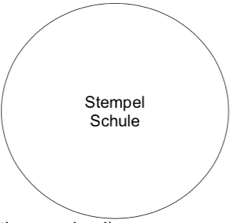 Datum, Unterschrift der Schulleitung